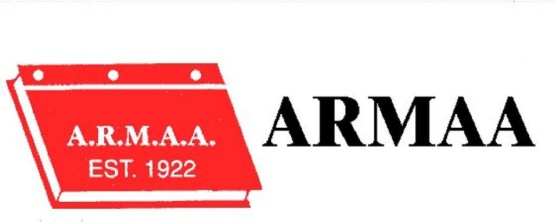 ALBERTA RURAL MUNICIPAL ADMINISTRATORS ASSOCIATION2019 conference registration – Zone 2 – OLDSGOLF TOURNAMENT:  Wednesday, September 11, 2019  OLDS GOLF CLUBConference:  September 11, 12 & 13, 2018 – POMEROY INN & SUITESNAME: ________________________________________          MUNICIPALITY:_____________________________           EMAIL :_________________________________WILL YOU BE ATTENDING THE BANQUET:         _______ YES			______ NO CONFERENCE REGISTRATION (MEMBERS)	$150.00			$_______NON MEMBER REGISTRATION			$200.00			$_______SPOUSE/PARTNER BANQUET ONLY		$  50.00				$_______GOLF REGISTRATION				$100.00			$_______AVERAGE SCORE ON 18 HOLES:   ______SPOUSE GOLF SCORE ON 18 HOLES: ______	$100.00			$_______AVERAGE SCORE ON 18 HOLES:   ___________NAME OF SPOUSE:	_____________________________  ( GOLF TOURNAMENT)GOLF BARBEQUE ONLY				$25.00				$_______TOTAL PAID	:								$_______										GST EXEMPTPlease note no refunds after August 8, 2019PLEASE ENSURE YOUR REGISTRATION FORM IS SUBMITTED BY AUGUST 1, 2019Special Dietary Needs or Allergies – Please list:EMAIL  your completed Registration Form to irenecoooper@xplornet.ca  Mail your payment to:ARMAABox 217LA GLACE  AB  T0H 2J0Questions may be directed to:  irenecooper@xplornet.caARMAA DOES NOT ACCEPT PAYMENT BY CREDIT CARD	2019 ARMAA CONFERENCE             SEPTEMBER 11TH TO 13THThis year our annual Conference will be held in Olds at the Pomeroy Inn & SuitesThe Golf Tournament will take place on the 11th at the Olds Golf Club.  Breakfast will be served at the Golf Course prior to a Shotgun start at 9:00 a.m.  (frost delay may be in effect)  The regular conference sessions start the morning of September 12th and the Conference will wrap up at noon on September 13th.We have a block of rooms reserved at the Pomeroy Inn & Suites. This block will only be held until August 10, 2019,  so it is important that you book your accommodations as early as possible.  Pomeroy Inn & Suites4601-46 AveOlds AB  PHONE:  403-556-8815IF THE POMEROY IS BOOKED, THERE IS A BLOCK OF ROOMS AT THE BEST WESTERN WHICH IS ACROSS FROM THE POMEROY:Best Western4520- 46 St.Olds, ABPHONE:  403-556-5900PLEASE STATE THAT YOU ARE BOOKING FOR THE ARMAA CONFERENCEIf you have any questions concerning the conference, please contact me via email:  irenecooper@xplornet.ca  Hope to see you in Olds.